עזר לצבי אשו משום חציוקם ליה בדרבה מיניה – רודףרשב"א בבא קמא כב: ד"ה עבדעבד כפות לו וגדי סמוך לו פטור. כלומר משום דקים ליה בדרבה מיניה. קשיא לי אמאי פטור והא מתחייב בגדיש קודם שיתחייב בנפשו על העבד וכדאמרינן בגונב כיס של חברו בשבת שכבר נתחייב בגניבה קודם שיבא לידי איסור שבת וכדאמרינן נמי בגונב חלבו של חברו ואכלו לדברי ר' נחוניא בן הקנה כדאיתא בפ' אלו נערות (ל"א א'), וי"ל דאמסקנא סמיך דאוקימנא כגון שהצית בגופו של עבד, אלא דאכתי ק"ל דההיא אוקמתא לר"ל היא אבל לר' יוחנן מינח הוה ניחא להו דכיון דמשום חציו הוא פטור על הגדיש ואמאי הא כבר נתחייב על הגדיש קודם שיתחייב בנפשו על העבד, ואפשר דהו"מ לאקשויי וליטעמיך מי ניחא והרבה יש בתלמוד שאפשר לאקשויי ולטעמיך ואינו מקשה. ואכתי לא ניחא לי דאפי' הצית בגופו של עבד אמאי פטור על הגדיש אטו מי שנתחייב בנפשו ואחר כך קרע שיראין של חברו מי לא מיחייב והכא נמי מאי שנא, דלכ"ע בכה"ג חייב דעד כאן לא פליגי ר"ש ורבנן אלא ביוצא ליהרג וחבל באחרים אבל כשאינו יוצא ליהרג לא פליגי וכדאיתא בברייתא בשלהי פ"ק דערכין (ו' ב'), ואפילו ביוצא ליהרג מחייבי רבנן כדתניא היוצא ליהרג וחבל באחרים חייב ואחרים שחבלו בו פטורים ר' שמעון אומר אף הוא שחבל באחרים פטור שלא ניתן לחזרת עמידת ב"ד, והכא שריפת העבד לאו צורך שריפת הגדיש הוא ואי בעי נמי מסיר אש מעל גבי גופו של עבד, ובין למ"ד בפ' אלו נערות (ל"א א') כי האי טעמא או כי האי טעמא גבי הגונב כיס בשבת והאוכל חלבו של חבירו ליחייב על הגדיש, ואפשר דלר"י דאמר אשו משום חציו כל שהצית אפי' בגדיש ועבד כפות סמוך לו שא"א לו לברוח הו"ל משעת הצתת האש בגדיש רודף ונעשה על הגדיש כרודף ששבר כלים בין של נרדף בין של כל אדם שהוא פטור משום דמשעת רדיפתו נתחייב בנפשו ואף זה כן. אלא דאכתי קשיא לי לר"ל דהו"ל בשעת הצתת האש על גופו של עבד מתחייב בנפשו ואחר שמת העבד נשרף הגדיש ואמאי פטור על הגדיש, וי"ל דנשרף הגדיש קודם שמת העבד דכל שעתא ושעתא חשבינן לי' רודף עד שמת העבד, אבל אם נשרף הגדיש לאחר שמת העבד חייב וכדתניא בפרק בן סורר ומורה (ע"ג א') אלו שנתנו להצילן בנפשו נעברה בהם עברה אין מצילין אותן בנפשו, כנ"ל, ועדיין צריך לי תלמוד.אפיקי ים חלק ב סימן מ... ולפי"ז תקשי במ"ש תוס' דל"א. דברודף לא שייך ממון לזה ומיתה לזה, דמחויב הוא מיתה לכל העולם, א"כ היכי אמרינן (סנהדרין ט ב) בהביא הבעל עדים, והזימום לעידי האב, עידי האב נהרגין ומשלמין ממון, ממון לזה ונפשות לזה, הא למ"ש הוו עידי האב רודפים, שבאו לחייב מיתה לעידי הבעל, ומה לי מוסר אחד למיתה למלכות, ומה לי מוסר לב"ד, וא"כ מחויבים מיתה לכל, והוי מיתה וממון לאחד, וקושי' זו כבר נדפסה בשמי, בקונטרס יגדיל תורה, זה כחמשה ועשרים שנה, וההכרח לומר, דס"ל לתוס' ז"ל, דאף דנקרא הריגת הרודף עונש, לא דמעשה הרדיפה מחייבתו מיתה, דהרי גם עריות דחייבי כריתות, אף דאין בהם מיתת ב"ד כלל, מ"מ נתנו להצילן בנפשם, ואיך נאמר, דמעשה הרדיפה חמורה מהמעשה עצמה, וכן מדחזינן דגם קטן הרודף, ניתן להציל בנפשו, אף דלאו בר עונשין הוא כלל, ע"כ דאין זה כלל בגדר עונש, על מעשה הרדיפה, ועיקרה מטעם הצלה בלחוד הוא, ורק דזהו גופא דהותר דמו לכל, נקרא עונש לדידי', ושייך בי' גם דין דקם ליה בדרבה מיניה, וי"ל עוד. דחדוש הוא שחדשה תורה ברודף, דמטעם דהותר דמו לכל, פטור מלשלם אם שבר הכלים, ומפורש כן בקרא, דאם זרחה השמש וגו' שלם ישלם, ועי' ברמב"ן בחומש, והרי מבואר דכשאין לו דמים פטור מתשלומין, וברשב"ם בחומש כתב אין לו דמים תשלומי דמים אלא ההורגו פטור עכ"ל, והוא פלא, ולמ"ש אפשר לישב דברי' ז"ל, ובאמת חדוש הוא הדין דקם ליה בדרבה מיניה, כיון דלאו עונש ממש הוא, ומסברא לא הוה ידעינן כזאת, ועי' במכילתא שם, סי' קל"ג מבואר כמ"ש, אבל עכ"פ כיון דדין הצלה הוא, ורק דלגבי' נקרא עונש, וא"כ אם באמת אסור להורגו, כמו עד"ז דאסור להורגם, יהיה מאיזה טעם שיהיה, ממילא ל"ש בזה קם ליה בדרבה מיניה כלל, וכעין זה כ' בחדושי הגרעק"א בדל"ג. בלא אתרו בו, דאם אסור להורגו, ל"א בזה קם ליה בדרבה מיניה יעוי"ש: (ע"ש באריכות)הליכות אליהו (פיינשטיין) חושן משפט סימן לא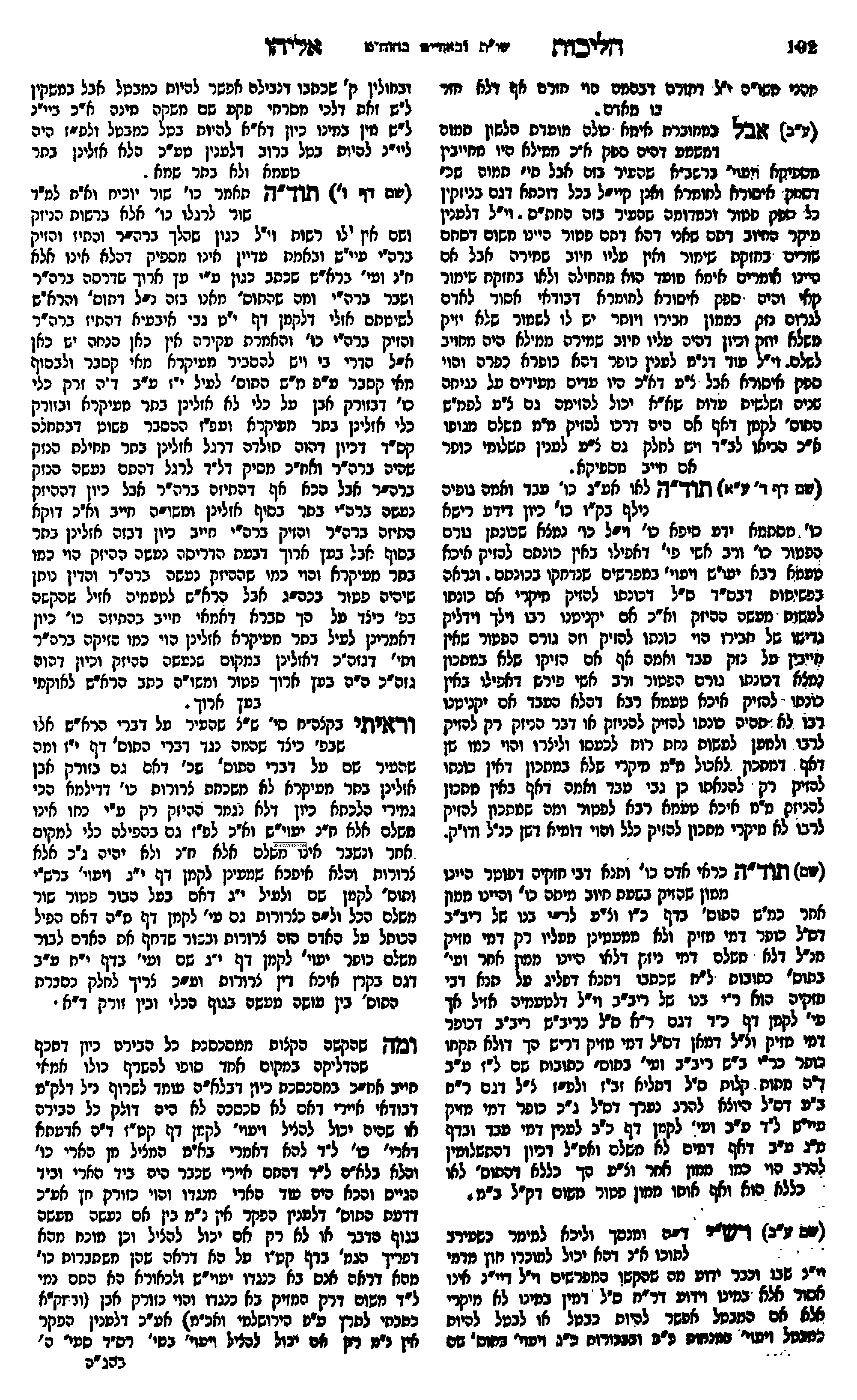 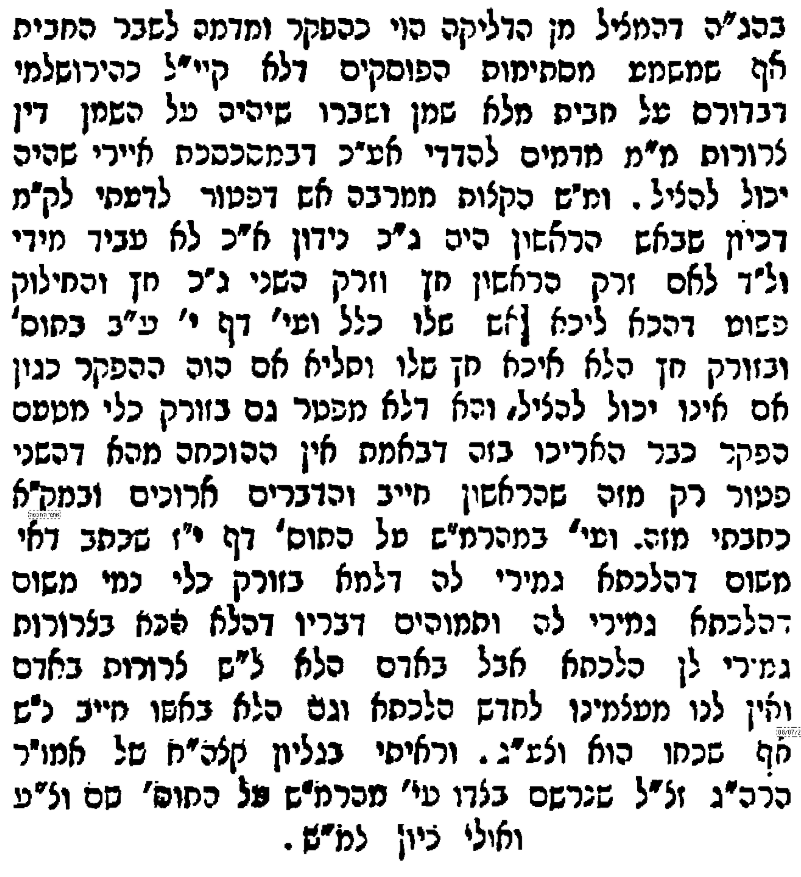 